CURRICULUM VITAEDATA PRIBADI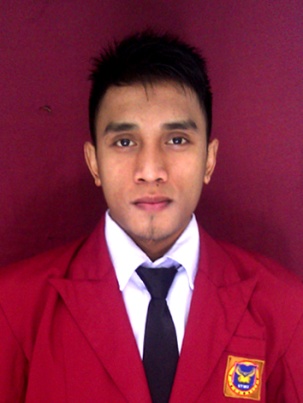 Nama				: Muhammad Kurniawan Saputra S.KomTempat, Tanggal Lahir	: Lombok Tengah, 13 April 1992Alamat                           	: Praya, Lombok TengahAlamat Email                 	: wawanstruggle@gmail.comTelepon                          	: 087862678262Jenis Kelamin              	: Laki-LakiAgama                            	: IslamStatus                            	: Belum menikahKewarganegaraan          	: IndonesiaDATA PENDIDIKAN1998 – 2004			: SD Negeri Sondo, Janapria Lombok Tengah2004 – 2007			: SMP Negeri 1 Praya, Lombok Tengah2007 – 2010			: SMA Negeri 2 Praya, Lombok Tengah2010 – 2014			: STMIK STIKOM Indonesia, DenpasarPENGALAMAN ORGANISASI2012 – 2014                            : IMMUKI (Ikatan Mahasiswa Muslim STIKI)  Denpasar, Bali2013 – 2014                            : Relawan KNRP (Komite Nasional Untuk Rakyat Palestina) Bali2011 – 2014                            : KAMMI (Kesatuan Aksi Mahasiswa Muslim Indonesia) wilayah DenpasarPENGALAMAN KERJA2014				: IT SupportKEMAMPUANDesain dan Pemrograman Komputer (Android, Java Desktop, Web PHP dan PhotoShop)HOBBYInternet (Browsing, Blogging and Web developing)Olah raga (Futsal)